Budget Vorschlag 2024												                       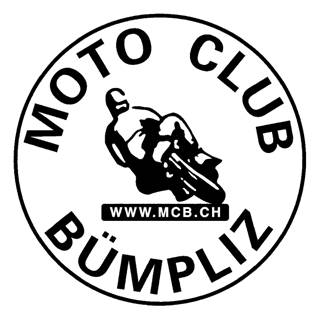 							Ertrag 	       Aufwand                                                                 _______________________Mitgliederbeiträge 			       950.- Unfallverhütung								  200.- Cluborgan Druck / Versand 						   100.- Diverse Veranstaltungen 						         2'000.- Porto und Spesen 								   100.- Diverse Ausgaben 								  500.- Vorstandsessen 								  1000.- Homepage Internet 						           200.- Sportfond Lizenzen 						           300.-						______________________________Summen 					       950.- 		        4'400.-						______________________________ Total Aufwand 				      4'400.- Total Ertrag 				         950.- Vermögensverminderung 		    3'450.-